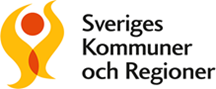 Bedömning av delårsrapportMall: Bedömning delårsrapport med kommentarer (2022)
för kommuner, regioner, kommunalförbund med fullmäktige, att tillämpas med respektive tillämpliga begreppSvart text = text i grundförslaget
Blå text = alternativa formuleringar
Fet text = kommentarer
Revisorerna i XX kommun		datumTill 						Fullmäktige i XX kommun					organisationsnummer yyyyyy-yyyyRevisorernas bedömning av delårsrapportVi, av fullmäktige utsedda revisorer, har uppdraget att bedöma om resultatet i delårsrapport per 20ZZ ZZ ZZ är förenligt med de mål fullmäktige beslutat om. 
Bedömningen avser mål och riktlinjer som är av betydelse för en god ekonomisk hushållning, såväl finansiella som för verksamheten.Granskningen har utförts av sakkunniga som biträder revisorerna. Kommentar (till ovan): Detta är inledningen, den tydliggör vad bedömningen avser. Vår bedömning är baserad på en översiktlig granskning av delårsrapporten, inriktad på övergripande analys och inte på detaljer i redovisningen.
Granskningen har utförts enligt god revisionssed i kommunal verksamhet.Kommentar (till ovan): Revisorerna redovisar här utifrån vilka grunder granskningen har genomförts, med vilken inriktning och omfattning.Vid vår granskning har vi särskilt iakttagit...Granskningens resultat presenteras i bifogad rapport.Kommentar (till ovan): Här kan revisorerna lyfta fram och kommentera det mest viktiga som framkommit i granskningen t ex om ekonomiskt resultat, prognoskvalitet, förekomst av mål, kvalitet och uppföljning mot mål etc. 
Revisorerna kan här också lyfta särskilt viktiga iakttagelser på enskilda nämnder.
Revisorerna samlade bedömning är att resultatet i delårsrapporten är förenligt med de mål fullmäktige beslutat om, såväl de finansiella som för verksamheten.Kommentar (till ovan): Här gör revisorerna sin bedömning.Revisorerna kan beroende på resultatet av sin granskning ha skäl att göra olika bedömningar för verksamhetsmålen och de finansiella målen eller att lyfta fram sådana mål som inte kommer att uppnås.Revisorerna kan också ha skäl att kommentera att det saknas mål eller redovisning av resultat mot mål.Några exempel på alternativa formuleringar:Revisorerna kan inte bedöma resultat i delårsrapporten med avseende på de 
finansiella (alternativt verksamhetsmålen), eftersom sådana saknas/alt det saknas redovisning av utfallet/alt då det prognostiserade resultatet är osäkert.Revisorerna bedömer att resultatet i delårsrapporten i allt väsentligt är förenligt med de mål fullmäktige beslutat om, med följande undantag:  
Revisorerna bedömer att fullmäktiges verksamhetsmål YY inte kommer att uppnås. Revisorerna bedömer att resultatet i delårsrapporten inte är fullt förenligt med de mål fullmäktige beslutat om…Revisorerna bedömer att resultatet i delårsrapporten inte är i enlighet med fullmäktiges mål för god ekonomisk hushållning.XX kommun 20ZZ ZZ ZZUnderskrifterBilagor: Rapport över de sakkunnigas granskning av resultat enligt delårsrapportKommentar: Det finns inte krav på att bilägga rapporter, men det kan vara av värde för att ge en fylligare bild.